    ohj cgknqj flag iwokZŒpy fo'ofo|ky;] tkSuiqj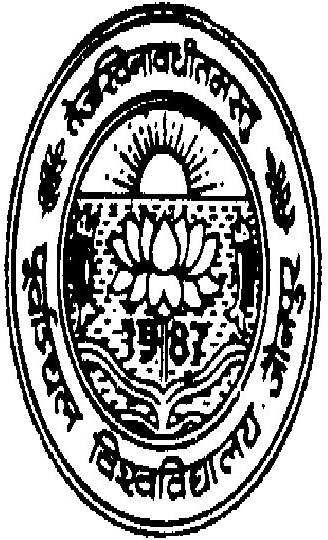 					izsl foKfIr	fo”ofo|ky; }kjk eq[; ijh{kk 2016&17 ch-,-] ch-,l&lh-] ch-dke-] d`f’k] ch-ih-bZ-] ,e-,-] ,e-,l&lh-] ,e-dke-] ,e-,l&lh- ¼d`f’k½ eq[; ijh{kk 2017 dh mRrjiqfLrdkvksa dh lfUujh{kk ¼LdwVuh½ gsrq vkosnu djus dh frfFk 08 vxLr 2017 ls 25 vxLr 2017 rd fu/kkZfjr dh x;h gSA lfUujh{kk gsrq bPNqd Nk=@Nk=k,W #- 100@& izfr iz”ui= dh nj ls fu/kkZfjr 'kqYd fo”ofo|ky; esa tek djds jlhn dh ewyizfr ,ao vadi= dh Nk;kizfr layXu djds fu/kkZfjr izksQkekZ ij vkosnu i= iwfjr dj fnukad% 25-08-2017 rd fo”ofo|ky; esa tek dj ldrs gSaA lfUujh{kk gsrq vkosnu i= dk izk#i fo”ofo|ky; dh csclkbV www.vbspu.ac.in ij miyC/k gSAdqylfpo     i=kad% 615@xksi-@2017 					        fnukad%  01@02-08-2017izfrfyfi& fuEUkfyf[kr dks lwpukFkZ ,oa vko”;d dk;Zokgh gsrq Ikzsf"kr &lekpkj lEiknd------------------------------------------------------------------------------------------------------------------- dks bl vk”k; ls izsf"kr fd os vius lEekfur nSfud lekpkj i= ds vkxkeh vad esa fdlh ,sls i`"B ij tks iwokZUpy ds leLr tuinksa esa IkgqWprk gks] Nk=fgr esa fu%”kqYd izdkf”kr djus dk d"V djsaAfuth lfpo dqyifr] dqyifr egksn; ds laKkukFkZAvk”kqfyfid foRrvf/kdkjh] foRrvf/kdkjh th dks lwpukFkZAizHkkjh] ,e-vkbZ-,l- lsy dks mijksDr lwpuk ,oa vkosnu izk#i fo”ofo|ky; dh osclkbV ij viyksM djus gsrqAdqylfpoohj cgknqj flag iwokZpy fo'ofo|ky;] tkSuiqjmRRkjiqfLrdkvkas dh lfUujh{kk ¼LØwVuh½ gsrq vkosnu i= dk izk#iijh{kk l= 2016&171-	Nk=@Nk=k dk uke------------------------------------------------------------------------------------------------------------------------------------------------
2-	firk@ifr dk uke--------------------------------------------------------------------------------------------------------------------------------------------------3-	egkfo|ky; dk uke ---------------------------------------------------------------------------------------------------------------------------------------------4-	d{kk---------------------------------------------------o"kZ-------------------------------------5-	vuqØekad------------------------------------------------------------------------------------6-	lfUujh{kk ¼LØwVuh½ gsrq vkosfnr fo"k;@iz”ui=    	fo"k; % ----------------------------------------------------------------------------------------------------------------------------------------------------------------------iz'ui=		    	    	  ¼I½						  ¼II½					  ¼III½					  ¼IV½				7-	fo”ofo|ky; esa tek fd;s x;s lfUujh{kk 'kqYd dk fooj.k ----------------------------------------------------------------------	jlhn la[;k--------------------------------------/kujkf”k ---------------------------------------fnukad -----------------------------------------------------8-	Nk=@Nk=k dk i=kpkj dk irk--------------------------------------------------------------------------------------------------------------------------	----------------------------------------------------------------------------------------------------------------------------eks0ua0------------------------------------------------									Nk=@Nk=k ds gLrk{kj									fnuakd---------------------------------fVIi.kh&  ijh{kk lfefr dh cSBd fnukad% 19-02-2014 esa vuqeksfnr fu;ekoyh ds vuqlkj ¼2½ lfUujh{kk ¼LØwVuh½ dk volj ftl o"kZ dh ijh{kk dk ifj.kke ?kksf"kr gqvk gS ml o"kZ esa vH;fFkZ;ksa ds fy, gh ykxw jgsxk ,sls fo|kFkhZ tks fiNys o"kZ ds ijh{kkQy ds lanHkZ esa vkosnu i= nsuk pkgsaxs mUgsa vkosnu dk volj izkIr ugha gksxkA ¼3½ Lukrd Lrj ij ,d fo|kFkhZ dks vf/kdre ,d fo"k; esa LØwVuh dk QkeZ Hkjus dk volj izkIr gksxk pkgs og ml fo"k; ds ,d iz”u i= esa vkosnu djs pkgs ml fo"k; ds lHkh iz”ui=ksa esa vkosnu djsA ¼4½ LukrdksÙkj Lrj ij fdlh Hkh fo|kFkhZ dks ,d o"kZ dh ijh{kk ds lkis{k dsoy ,d iz”ui= esa gh LØwVuh dk vkosnu djus dk vf/kdkj izkIr gksxkA izR;sd Nk=@Nk=k dks vius vkosnu i= ds lkFk foÙkfoHkkx eas tek fd;s x;s lfUujh{kk 'kqYd jlhn dh ewy izfr ,oa vadi= dh Nk;kizfr layXu djuk vfuok;Z gSA